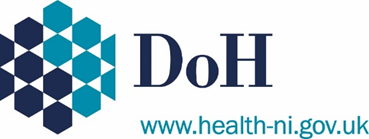 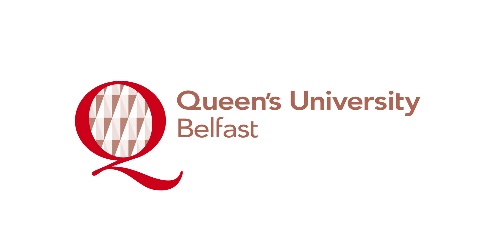 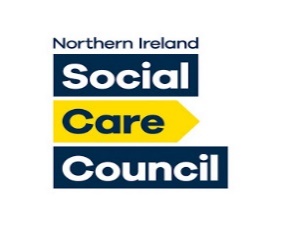 Online Conference for Approved Social Workers in NI and their ManagersProgramme and Registration detailsTuesday 26th October 2021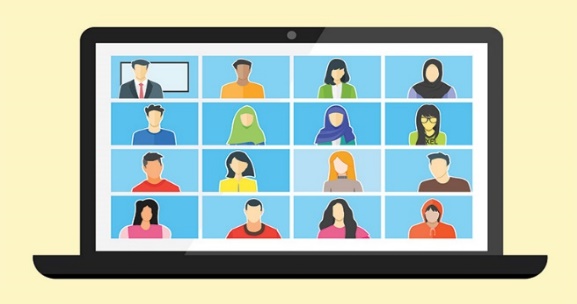 Registration detailsPlease register at:https://hscni-net.zoom.us/meeting/register/tZIlduurrjgpH9ZXypZ6q7Tp99ikgJ4IjR1oAfter registering, you will receive a confirmation email containing information about joining the meetingProgramme10.00-10.15	Introduction to the morning - Sean Holland, Chief Social Work Officer, DoH10.15-10.45	Approved Social Work Quality Standards and ASW workforce planning - Aine Morrison, Deputy Chief Social Work Officer & Gavin Davidson, Professor of Social Care, QUB10.45-11.00	Break11.00-11.30	Development and contribution of the ASW role - Phil Hughes, Former Director, NHSCT11.30-12.00	High-Risk Professional Decision-Making in Mental Health - Cheryl Regehr, Vice-President, Provost & Professor of Social Work, University of Toronto12.00-1.00	Focus on training and skills development1.00-1.30	Lunch1.30-1.45	Introduction to the afternoon – Siobhan O’Neill, Mental Health Champion for NI and Professor of Mental Health Sciences, UU1.45-2.15	The impact of ASW practice on service users and carers – Martin Daly, Service User Consultant, BHSCT2.15-2.45	Developments in the Approved Mental Health Professional role and context in England – Mark Trewin, Head of Alliance Building, Rethink Mental Illness and former Mental Health Social Work Lead, Department of Health and Social Care (England)2.45-3.00	Break3.00-3.30	Emotion management and complexities of the role – Sarah Vicary, Senior Lecturer & Associate Head of School, Open University3.30-3.50	Focus on supporting ASWs3.50-4.00	Conclusion - Aine Morrison, Deputy Chief Social Work Officer, DoH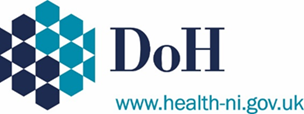 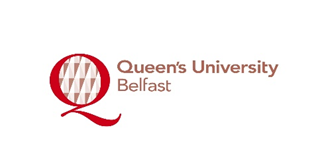 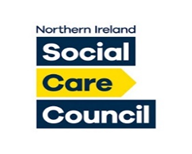 